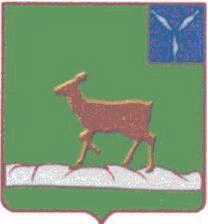 ИВАНТЕЕВСКОЕ РАЙОННОЕ СОБРАНИЕИВАНТЕЕВСКОГО МУНИЦИПАЛЬНОГО РАЙОНАСАРАТОВСКОЙ ОБЛАСТИТретье заседание 	проектРЕШЕНИЕ №от 22 ноября  2023 годас. ИвантеевкаО признании утратившими силурешений Ивантеевского районного СобранияНа основании статьи 19 Устава Ивантеевского муниципального района Ивантеевское районное Собрание РЕШИЛО:1. Признать утратившими силу решения Ивантеевского районного Собрания от 13.03.2017 г. №16  «О внесении изменений в Правила землепользования и застройки территорий муниципальных образований Ивантеевского муниципального района Саратовской области», от 22.02.2018 г. №1 «Об утверждении Правил землепользования и застройки территории  Ивановского муниципального образования Ивантеевского муниципального района Саратовской области» (с изменениями от 27.02.2019 №5, от 27.11.2019 г. №80), от 29.07.2019 г. №40 «О внесении изменений в Правила землепользования и застройки территории Знаменского муниципального образования Ивантеевского муниципального района Саратовской области», от 26.05.2020 года №16 «О внесении изменений в Правила землепользования и застройки территории Знаменского муниципального образования Ивантеевского муниципального района Саратовской области».2. Настоящее решение вступает в силу с момента его принятия.Председатель Ивантеевскогорайонного Собрания                                    			         А.М. Нелин